2022-12-01Vi behöver dig i Riksförbundet HjärtLung Stuvsta!
Hej, i Riksförbundet HjärtLung Stuvsta jobbar vi för att föreningen ska vara en levande och attraktiv patientförening med många medlemmar och verksamheter. Vi har idag cirka 500 medlemmar. Nu söker vi fler som vill engagera sig i föreningsarbetet. Vi tror att du finns! Här mitt bland oss! Tillsammans kan vi jobba för att personer med hjärt-, kärl- och lungsjukdom ska ha ett bra liv!Till kommande verksamhetsår så söker vi just nu fler personer som vill engagera sig i i vår styrelse som förtroendevald. Vi träffas cirka 6 gånger per år och delar upp uppgifterna utifrån olika roller. Att sitta i styrelsen är ett givande, roligt och varierat uppdrag! Vi söker även personer till andra ideella uppdrag.Våra uppgifter är att erbjuda medlemmarna givande aktiveteter, vi har flera motionsgrupper och tematräffar. Vi har också utbildningar, cirklar och föreläsningar relaterat till hjärt-, kärl- och lungsjukdomar, hjärt-lungräddning och aktuell forskning. Vi arbetar med påverkansarbete samt marknadsför föreningen, sprider information och skapar nya verksamheter. Egenvårdsombuden för ett aktivt arbete.
Om du känner dig intresserad av att veta mer om föreningen och vara med? Kontakta oss! Läs även mer om oss på www.hjart-lung.se/ (fyll i föreningens www.adress) . Fyll gärna i intresseanmälan som medföljer i detta utskick om du vill hjälpa till i föreningen. Ring, maila eller skicka brev till oss. Välkommen!Med vänliga hälsningarxxx, Valberedningen tfn: xxx 		e-post:xxx xxx, ordförande	tfn: xxx 		e-post: info@stuvsta.hjart-lung.se Jag är intresserad av att hjälpa till i Riksförbundet HjärtLung Stuvsta: □	Jag är intresserad av föreningsarbete och vill veta mer om styrelsearbetet.□	Jag känner mycket folk, och skulle kunna tänka mig vara med i valberedningen.
□	Jag skulle kunna tänka mig arbeta som studieorganisatör eller utbildare.□	Jag är intresserad av att hjälpa till med fika, kaffekokning, servering eller andra  praktiska saker vid våra medlemsmöten eller andra arrangemang.□	Jag skulle kunna tänka mig vara motionsledare.□	Jag skulle kunna tänka mig vara registeransvarig.□	Jag skulle kunna tänka mig vara medlemsvärvare.□	Jag skulle kunna tänka mig vara webbansvarig eller informatör.
□	Jag är it-intresserad och hjälper gärna till med det digitala.□	Jag skulle gärna vilja bli mer aktiv i föreningen, kontakta mig gärna!□	Övrigt om intresseområden du kan bidra med.___________________________________________________
Namn:	_____________________________________ 

Adress:	_____________________________________ 

                     _____________________________________ 
	Tfn: _____________________________________ 
E-post: _____________________________________ 
Riksförbundet HjärtLung StuvstaAdress, e-postwww.hjart-lung.se 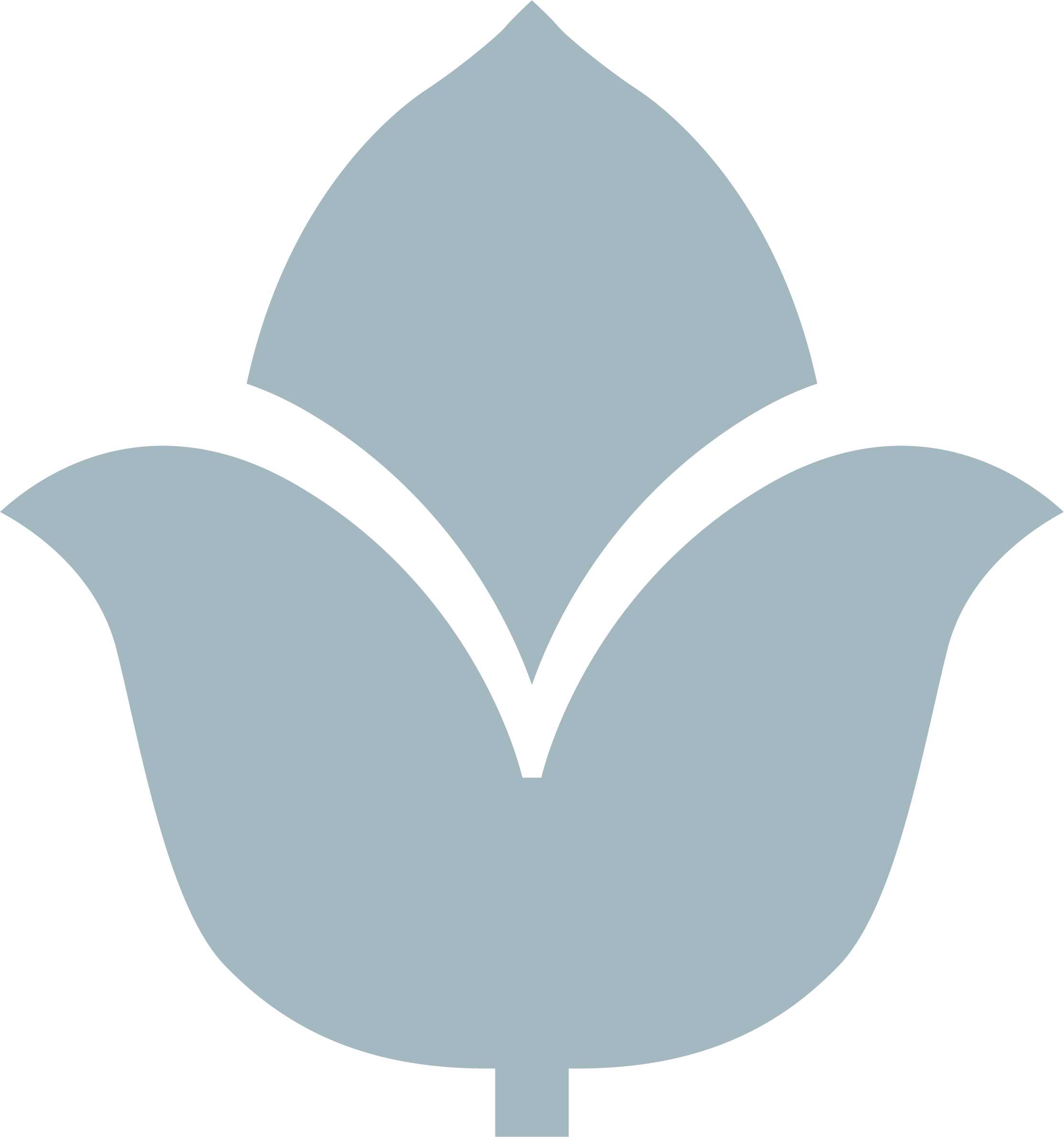 